                                                                 9А классРУССКИЙ ЯЗЫК1.Понятие о наречии. Значение наречий в речи. Стр.157-158 правило, стр.157, упр.2132.Наречия, обозначающие время, место, способ действия. Стр.162 правило, упр. 2213.Наречия, обозначающие время, место, способ действия. Стр.165, упр. 225.4.Правописание наречий. Стр. 167, упр. 2295.Правописание наречий с О и А на конце. Стр. 168, упр. 231.6.Правописание наречий с О и А на конце.стр.169 , упр. 235ЧТЕНИЕ1.М.Горький "Песня о Соколе".Стр. 168-169 выразительно читать2.М.Горький "Песня о Соколе".Стр. 169 отрывок наизусть.3.Внеклассное чтение М. Горький «Мои университеты»4.В.Маяковский. Биография 171-172 читать, вопросы.ДОМАШНЕЕ ЗАДАНИЕ ПО МАТЕМАТИКЕДомашние задания по историиТема 3, стр. 162 – 167, читать, словарьТема 4, стр. 170 – 174, читать, словарьТема 5, стр. 177 – 180, читать, словарьБиологияВлияние физического труда и спорта на развитие дыхательной системы Стр.126-128, читать Болезни дыхательной системы и их предупреждение Стр.129-132, читать Географияподготовка презентацийПереплётно-картонажное дело, 9 класс31.01.19 Тема: Виды отделки переплетной крышки Посмотрите презентацию.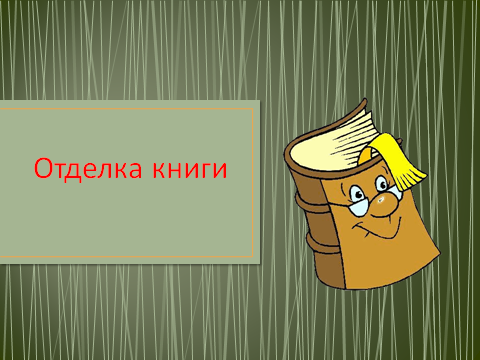 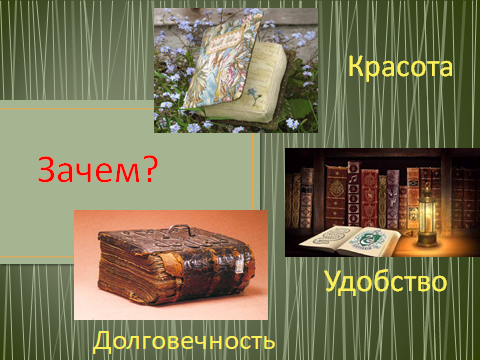 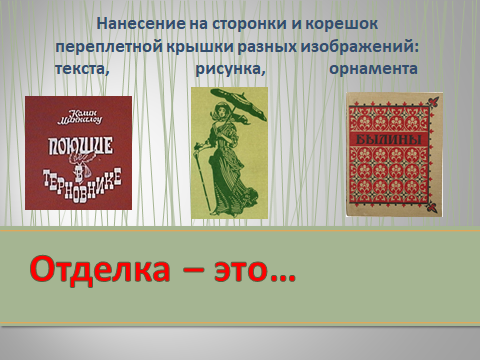 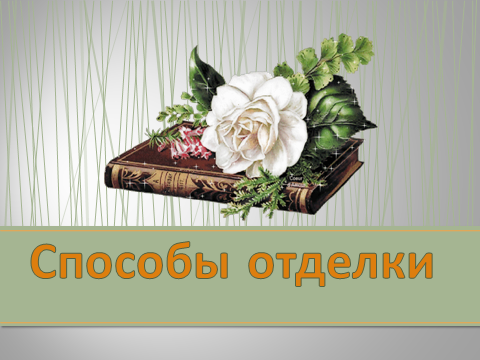 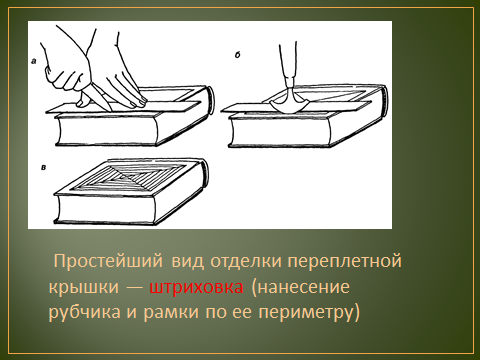 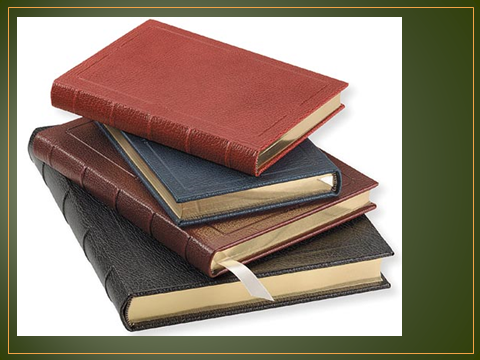 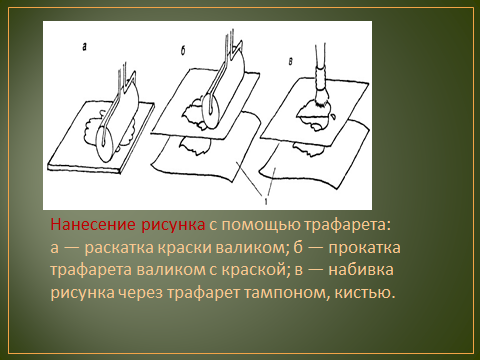 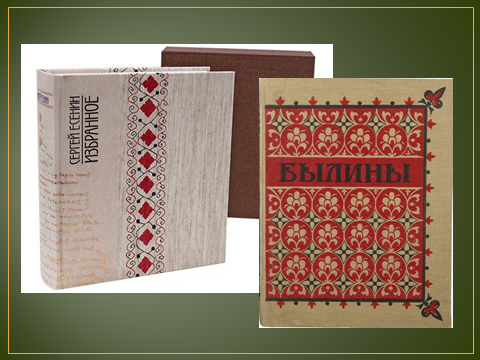 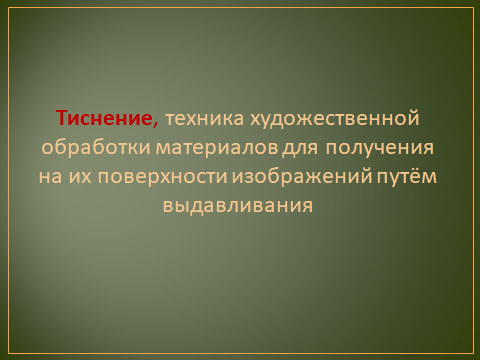 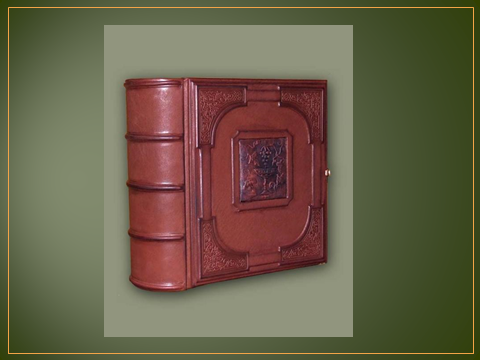 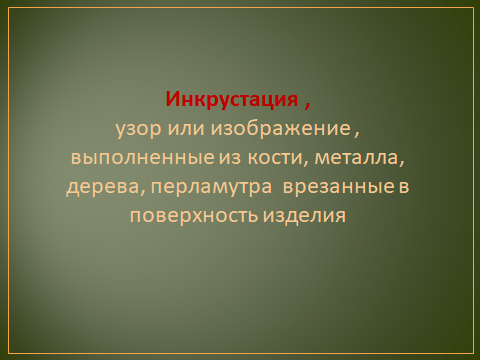 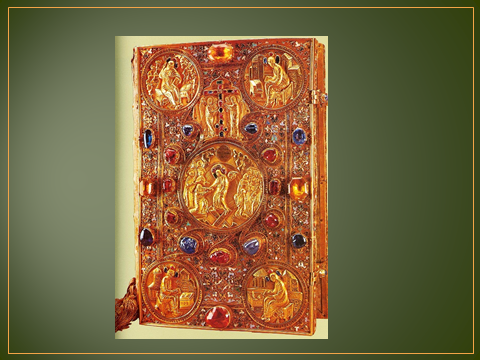 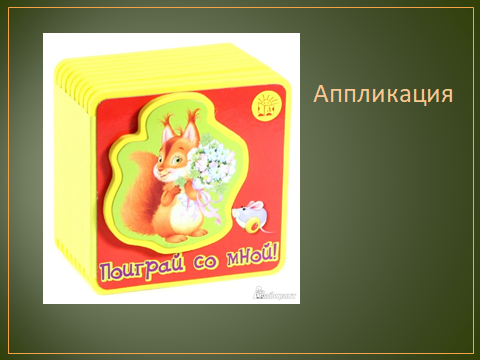 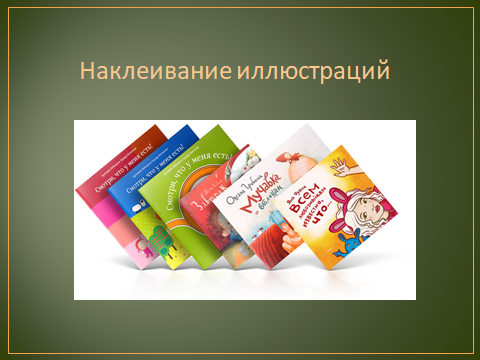 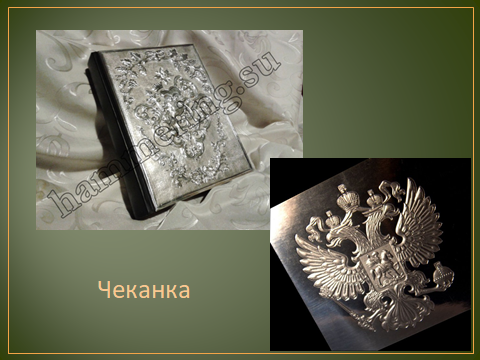 1.02.19Тема: Тиснение: способы Посмотрите презентацию.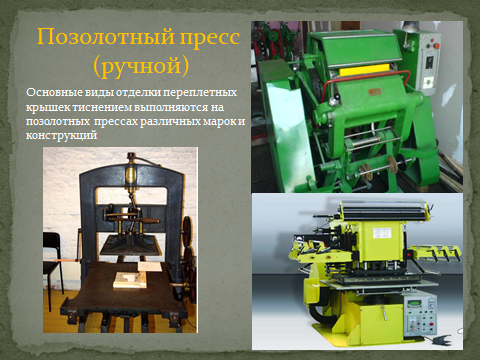 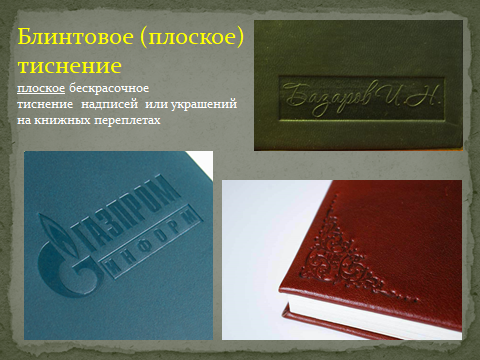 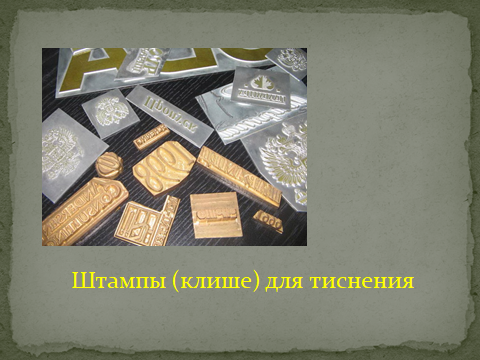 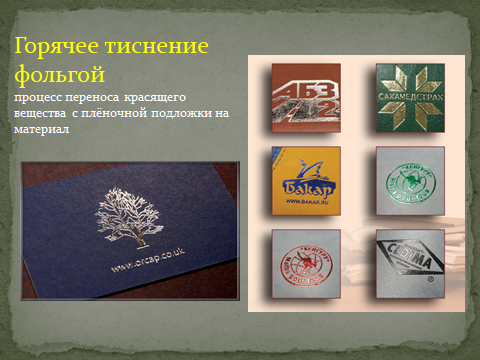 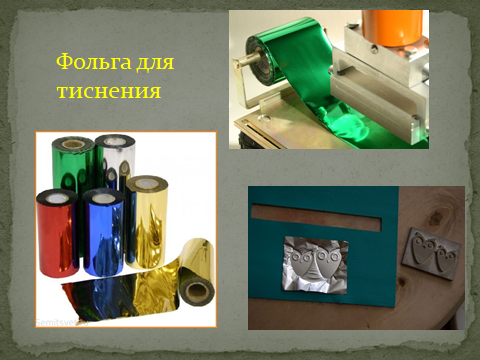 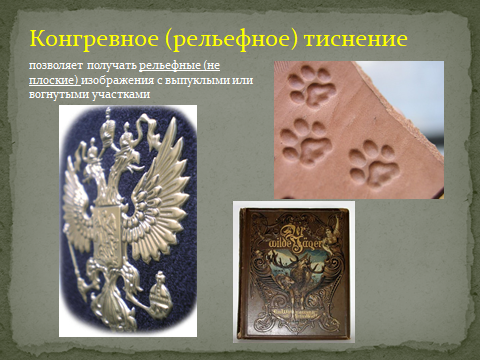 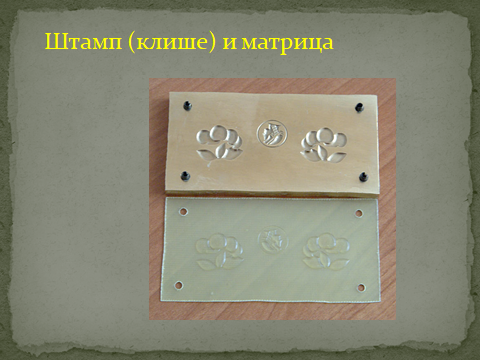 Выполните задание: Определите вид тиснения (блинтовое, конгревное,фольгой)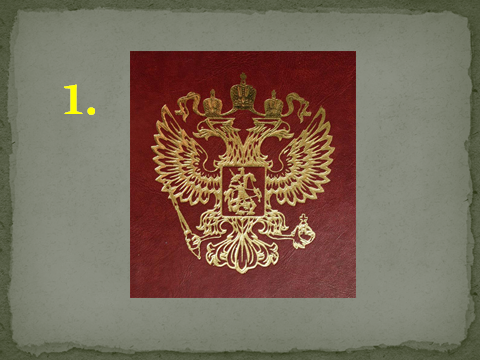 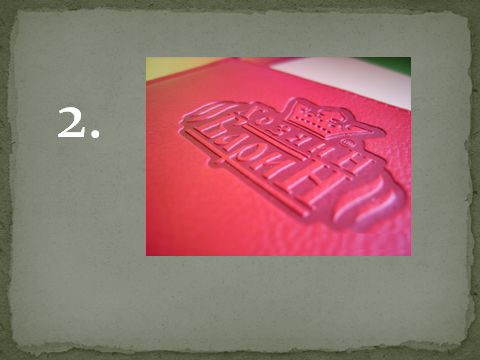 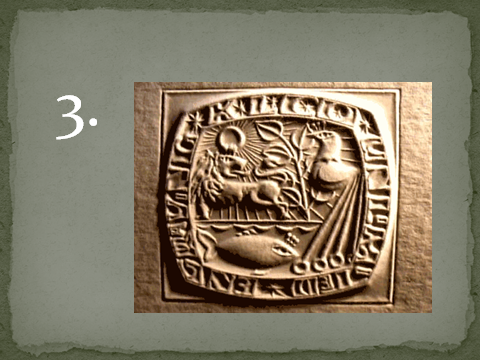 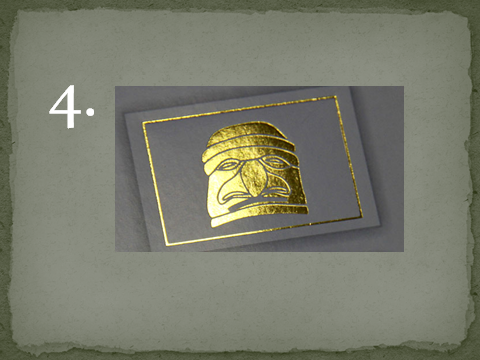 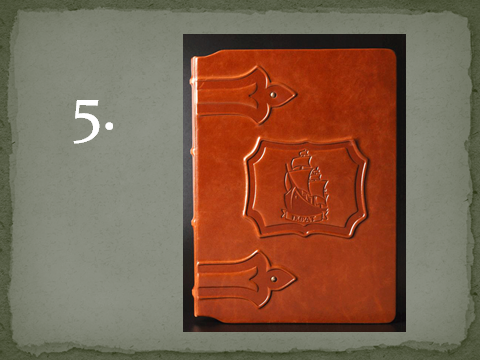 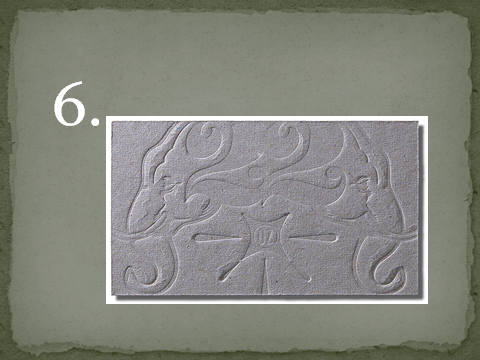 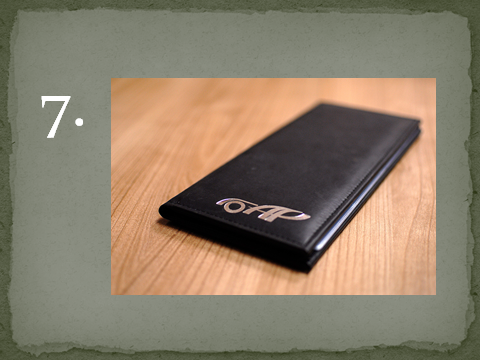 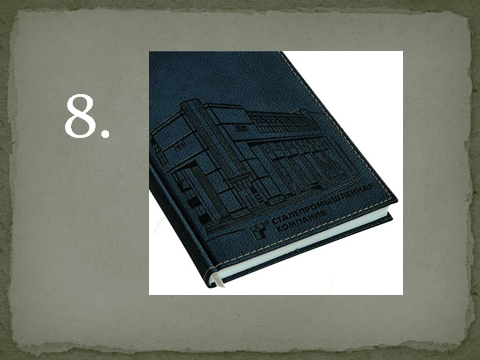 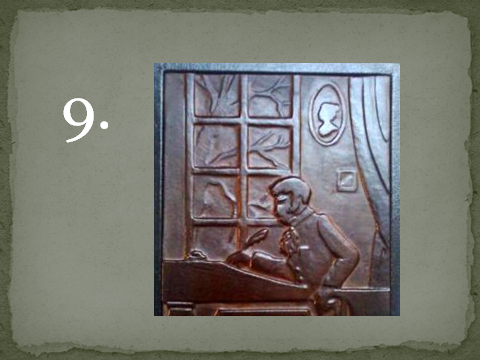 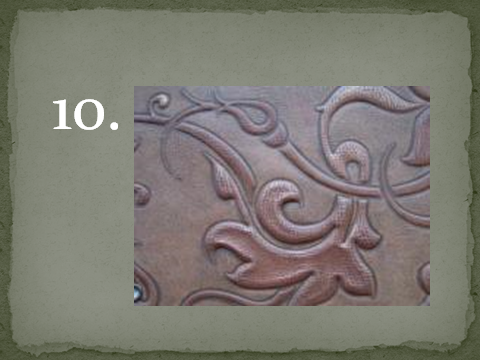 Загляните в домашнюю библиотеку, найдите книги с тиснением переплетной крышки.4.02.19Тема: Инструменты для тисненияПосмотрите презентацию.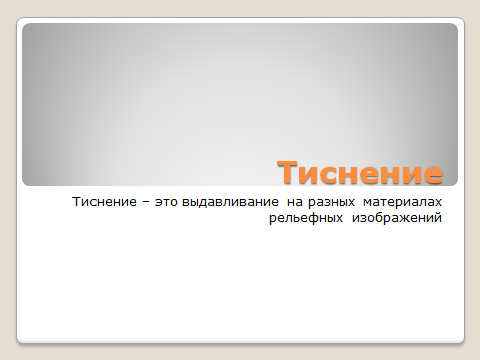 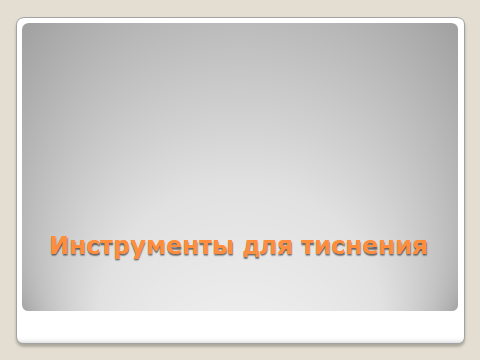 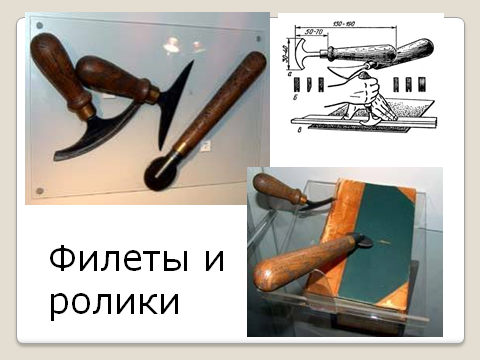 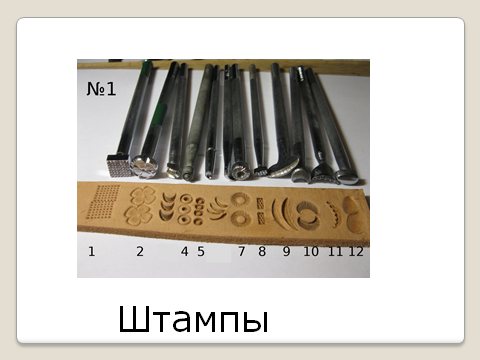 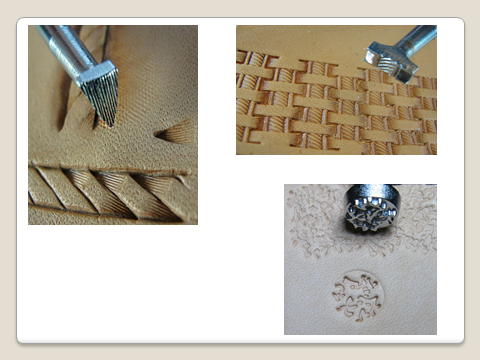 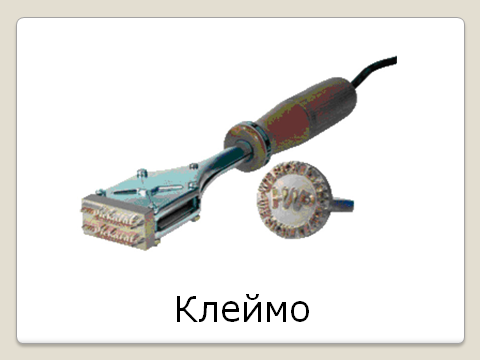 5.02.19Тема: Позолотные прессы: устройствоРассмотрите устройство позолотного пресса.  Найдите его части: станина – это основание позолотного прессанеподвижная верхняя плита с электронагревателем-на ней крепятся штампыподвижная нижняя плита - поднимается при опускании рычагарычаг -приводится в действие вручнуюмаховичок -для настройки нижней плитывыдвижной талер -на него укладывают переплетные крышки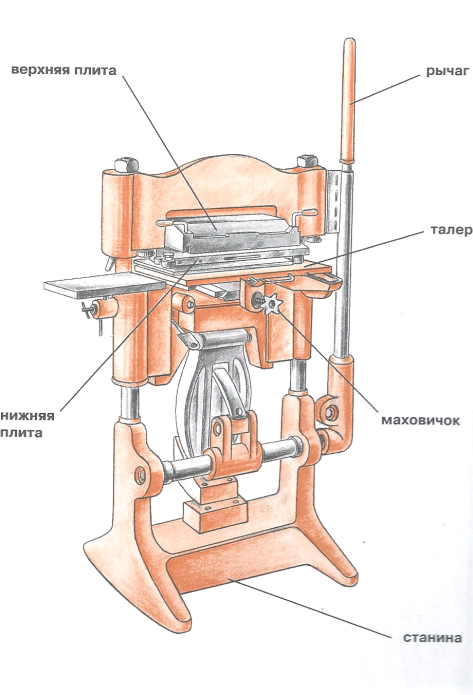 Посмотрите ролик «Тиснение переплетных крышек на позолотном прессе»6.02.19Тема: Позолотные прессы: правила работы Перед началом работы:Надеть и застегнуть спецодежду.     2. Помнить верхняя плита горячая.Во время работы:Нельзя производить тиснение на сырых папках.Нельзя наклоняться во время тиснения над прессом при опускании  рычага.Производить натиск нормальным усилием, держась обеими руками за ручку рычага.Нельзя отпускать руку с рычага, когда он находится в нижнем положении.ЗАПРЕЩАЕТСЯ:Работать на прессе, если при прикосновении к нему ощущается действие электрического тока.Работать на прессе при воспламенении проводов, немедленно выключить кнопку нагрева.После окончания работы:1. Выключить нагреватель по окончании работы.2. Убрать рабочее место (штампы положить в отведенное место, использованную фольгу убрать).7.02.19 Тема: Устройство, правила и приёмы работы на резаке сабельного типаНазовите части резака сабельного типа.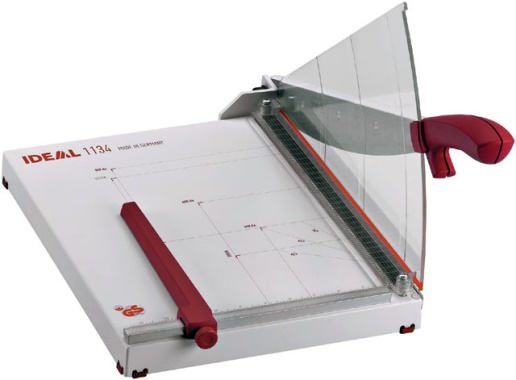 Выучите правила работы на резакеОбщие правила.1. Удалите скобы и другие металлические предметы перед резкой.Перед началом работы:Откройте нож машины, сняв замок.Во время работы:Установите размер больший заданного по боковому упору с измерительной линейкой.Задний упор установите по линейке, зафиксируйте стопорным винтом.Положите лист материала на стол, притолкнув его до заднего упора.Опустите прижим бумаги ножным прижимом.Опустите нож, выполните рез.Опустите ножной прижим, поднимите нож, возьмите материал, переверните его и уложите на стол.Установите размер второго обреза по измерительной линейке.Выполните обрез аналогично первому.       ЗАПРЕЩАЕТСЯ:Оставлять лезвие ножа открытым.Резать на машине твёрдые предметы.Работать на неисправном резаке.После окончания работы:Убрать обрезки материала.8.02.19Тема: Устройство, правила и приёмы работы на ручном биговщикеНазовите части ручного биговщика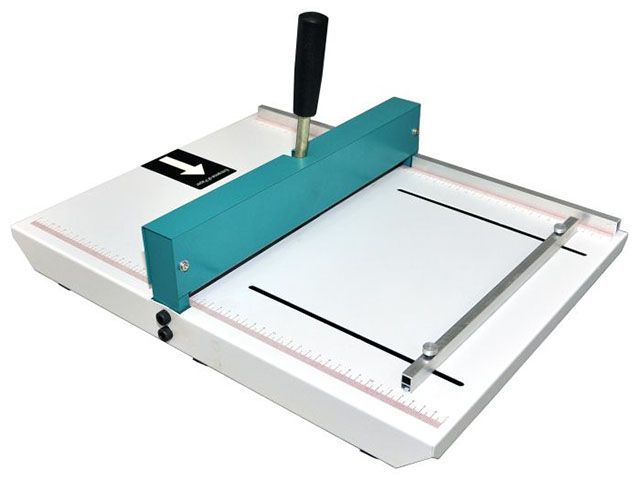 Запомните правила работы на биговщикеПравила безопасной работы:Использовать станок только  по назначениюЗапрещается подправлять материал во время нажатия педалиСоблюдать  технику электробезопасностиПорядок  работы:1. Установить ограничительный упор по линейке2. Поднять ручку биговщика3. Поместить лист под механизм, притолкнув его до упора4. Опустить ручку - выполнить биг5.  Поднять ручку, достать лист31.01.2019С 89 правило № 463 (2) № 46401.02.2019С 90 правило № 465 (2)№ 46604.02.2019С90правило  № 467 (2) №46905.02.2019С91 правило  № 472 (2)№47707.02.2019С 91 правило №474 (2 )№ 47908.02.2019С92  № 476 (2) №480 (2) № 486